Cincinnati United Soccer Club 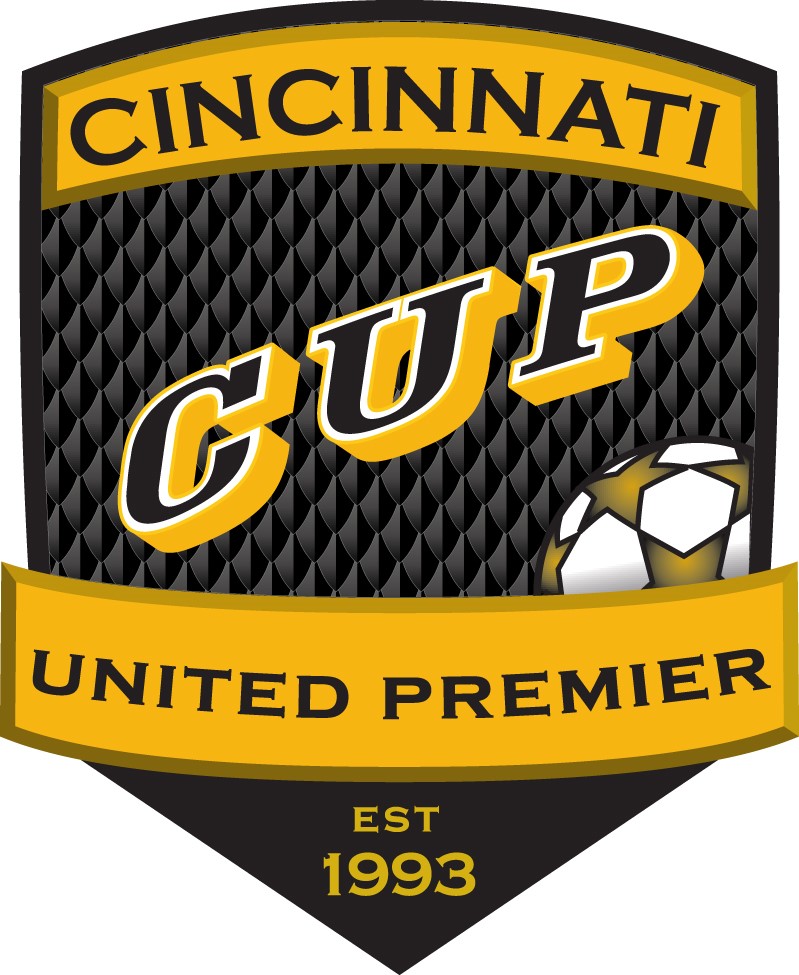 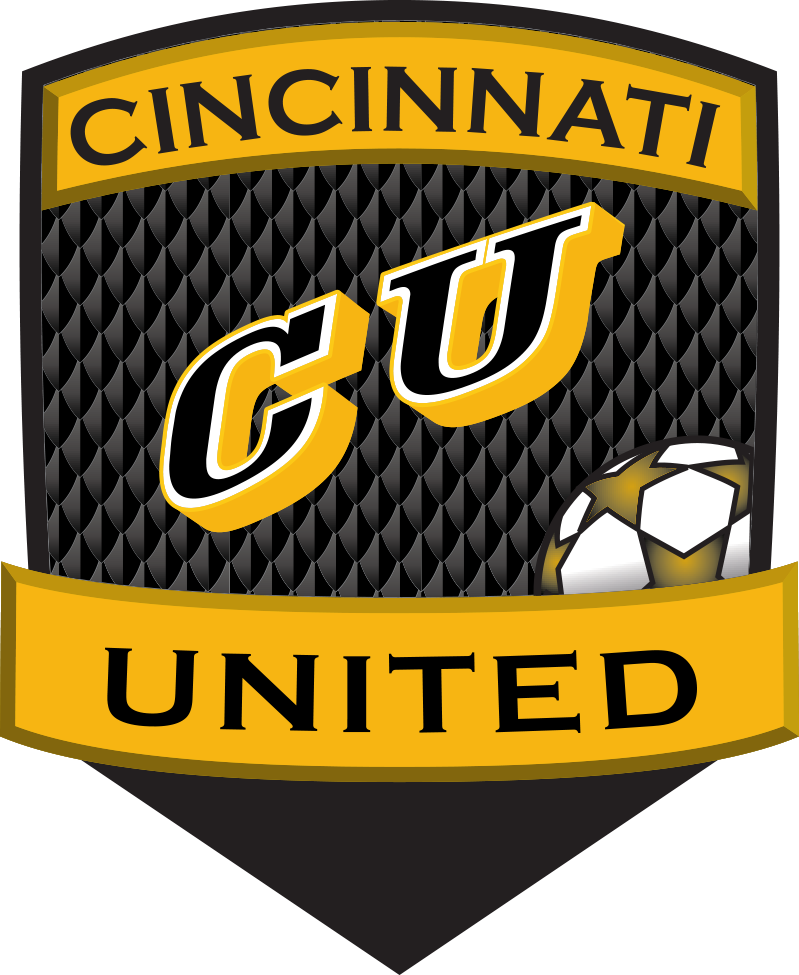 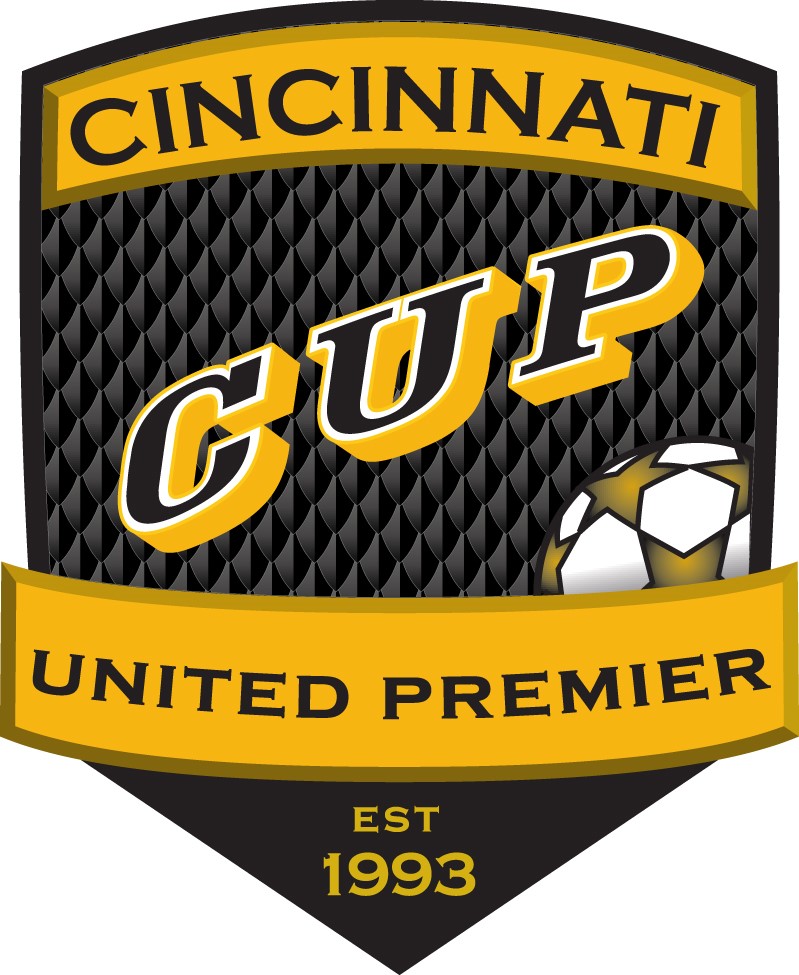 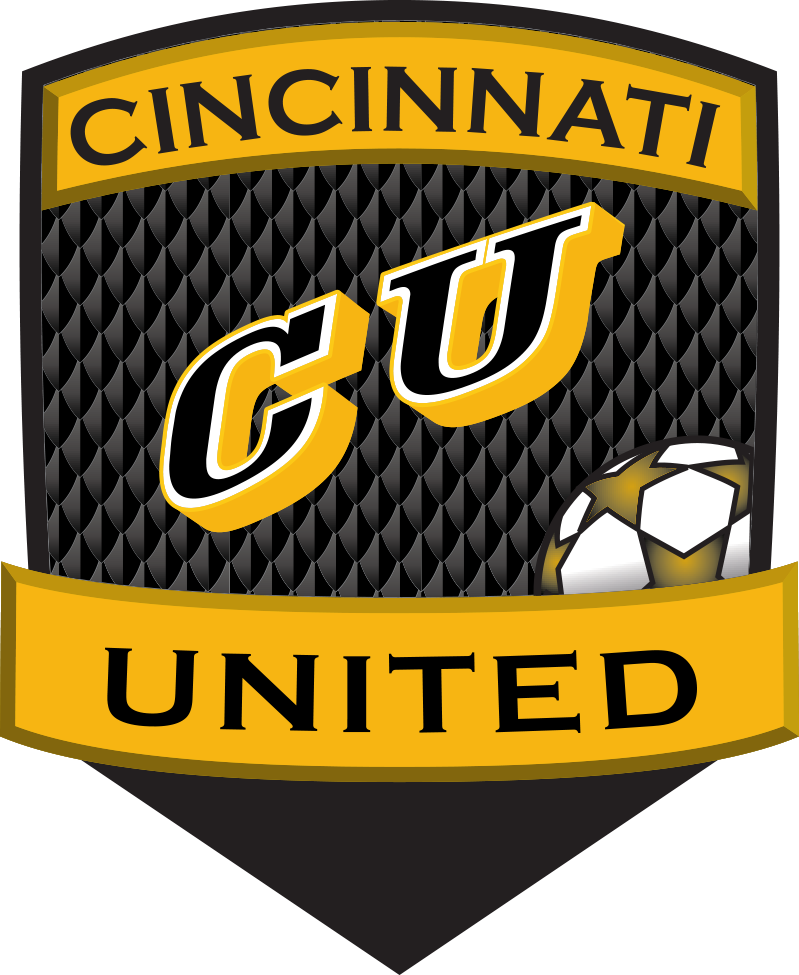 Player Financial Aid Application Please read carefully before completing application. This Financial Aid policy applies to players in Cincinnati United Competitive and Premier Programs only. Subject to the availability of funds, Cincinnati United Soccer Club (CUSC) shall offer financial aid for Cincinnati United Player Club Fees to those members who demonstrate financial hardship and financial need. The decision to make any award, the amount thereof, and the beneficiaries shall be made on a defined set of decision factors that are consistently applied under the circumstances. Notwithstanding the forgoing, all award decisions are made at the sole discretion of the Cincinnati United Financial Aid Committee. The application and aid information will be kept confidential within the Cincinnati United Financial Aid Committee and Cincinnati United staff members responsible for Player accounts. Applications – Completed applications may be mailed to Cincinnati United Financial Aid, Julie Puthoff c/o Valco, 411 Circle Freeway Drive, Cincinnati, Ohio 45246 or emailed to cincinnatiunitedsoccerclub@gmail.com. All portions of the application must be completed in full inclusive of the explanation in detail of the reason for scholarship request.  Incomplete applications may result in disqualification.   A player must be registered in the Cincinnati United registration system and their player acceptance and payment of the first installment must be received and made in advance of the application being considered. Applications received after the deadline may not be considered. Applications received early in the registration process may receive preferential consideration based on the availability of aid funds. Award decisions will be made periodically on a schedule determined by the Aid Committee.  Applications received by the fall deadline will be considered for an award for both the fall and spring seasons.  Applications for the spring season should follow the same deadline as the fall application.  All applicants must re-apply each fall season to be considered.  Note that there will be no retroactive financial aid awarded for previous seasons.  Eligibility – Any CUSC player is eligible to apply for financial aid. Qualification is primarily based on verified family income. The eligibility threshold is combined parental Adjusted Gross Income (line 37 on Federal tax return Form 1040) not exceeding  $40,000.  Other factors such as unemployment or other financial hardships may also be considered by the Financial Aid Committee.  Amount of Aid Award – The Cincinnati United Board of Directors shall determine the amount of the financial aid available for a seasonal year; however, there is no obligation to award all/any of the award pool. Based on the amount of the award pool and the amount of requests for financial aid, awards will be made on a sliding scale based on verified family income. The maximum amount of an award to an individual shall not exceed the total Player Club Fee for the particular program the player is a part of when applying.  Team fees are not part of this Financial Award program.  Families of applicants receiving CUSC financial aid awards are required to provide a minimum of 8 hours of volunteer service to CUSC each season. Those applicants who do not fulfill this requirement upon request may be ineligible for future aid awards.  There will be a tracking process of the volunteer hours completed by each player awarded and is the sole responsibility of the applicant.  This information will be provided to those awarded financial aid.Application Process - Applications for financial aid are available online on the club website and must be completed and returned to CUSC no later than June 30, 2020.  A signed copy of the most recent Federal tax return on Form 1040 (or applicable form) for both parents of the applicant (supporting schedules and attachments are not required unless requested) must be filed with the financial aid application. Applicants must register the player on a timely basis in the CUSC registration payment system each season.  All CUSC Team Fees must be paid in full on a timely basis for the player to be eligible to participate in CUSC team activities. Non-payment of team fees will disqualify the recipient from receiving Financial Aid awards.  The first installment payment must be made by the applicant and is not a part of the financial award process.  The award pertains to those funds paid after the initial installment.  Annual awards will be credited to the players account after the first installment payment and prior to the second installment payment due date. Applications will be evaluated by the Financial Aid Committee.  Notification of aid award decisions shall be sent via email to each applicant.  Questions – Questions about financial aid awards may be emailed to cincinnatiunitedsoccerclub@gmail.com.CINCINNATI UNITED SOCCER CLUB PLAYER FINANCIAL AID APPLICATION  (Player Club Fee only) (if requesting assistance for more than one player you must submit separate applications for each) APPLICATION DEADLINE IS TUESDAY, JUNE 30, 2020--Page 1--Player Name: 	 	 	 	 	 	 	 	 	 	 	 	 	 Team Name: 	 	 	 	 	 	 	 	 	 	 	 	 	 Age Group: 	 	 	 Boys 	 	 Girls 	 	 Team Name:__________________________________________________________________________________________Head Coach Name: 	 	 	 	 	 	 	 	 	 	 	 	 Applicant’s Name(s): 	 	 	 	 	 	 	 	 	 	 	 	 Home Address:  	 	 	 	 	 	 	 	 	 	 	 	 Home #:  	Cell #:  _______________________________ 	 	 	 	 	 	 	 	Social Security #:  	 	 	 	 	 	 	 	 	 	 	 	 Email Address: 	 	 	 	 	 	 	 	 	 	 	 	 	 Estimated Gross Family Income (Current Year): $ 	 	 	 	 	 	 	 	 	 Adjusted Gross Income from most recent Tax Return (Form 1040, Line 37): $ 	 	 	 	 	 	 Attach a signed copy of both parents’ most recent Federal Tax Form 1040 or similar form, supporting schedules not required unless otherwise requested.  Employer (Applicant): 	 	 	 	 Position: 	 	 	 	How Long: 	 	 Employer (Co-Applicant):  	 	 	 Position: 	 	 	 	How Long: 	 	 Amount of scholarship requested: 25% _____ 50%_____ Other ______ Please explain in detail the reason (s) for the scholarship request:	 	 	 	 CINCINNATI UNITED SOCCER CLUB PLAYER FINANCIAL AID APPLICATION  (Player Club Fee only) (if requesting assistance for more than one player you must submit separate applications for each) APPLICATION DEADLINE IS TUESDAY, JUNE 30, 2020--Page 2--I have read the Cincinnati United Financial Aid Policy and understand that CU/CUP Team Fees must be paid in full on a timely basis for my child to be eligible to play for a CU/CUP team. I confirm that the information provided herein is true and correct. I understand the CUSC Financial Aid Committee may request additional information in consideration of this application.  I also understand that failure to complete the application in its entirety, could disqualify me from receiving a financial award.I understand a requirement of any funds awarded through this program require me to provide a minimum of 8 hours volunteer time per season, per award.  All volunteer hours will be tracked and if I do not complete the required number of volunteer hours, I will no longer be eligible for future financial aid awards. The completion of the volunteer log is my responsibility and must be provided to club at the end of each season.Applicant’s Signature: 	 	 	 	 	 	 	Date: 	 	 	 	 Co-Applicant’s Signature:  	 	 	 	 	 	Date: 	 	 	 	 